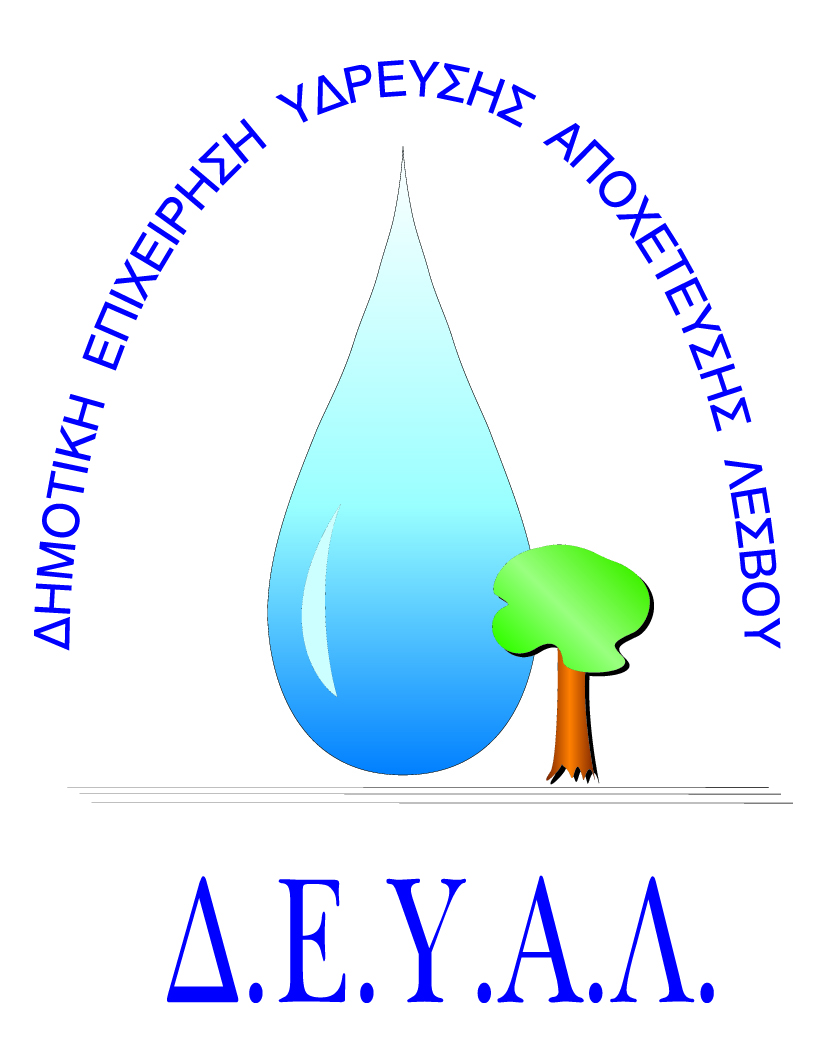 ΔΗΜΟΤΙΚΗ ΕΠΙΧΕΙΡΗΣΗ                                                               Ημερομηνία: 06/10/2020ΥΔΡΕΥΣΗΣ ΑΠΟΧΕΤΕΥΣΗΣ                                             ΛΕΣΒΟΥ                                                                                                          Προς                                                                                                          Δ.Ε.Υ.Α. ΛέσβουΕΝΤΥΠΟ 1  -  ΟΙΚΟΝΟΜΙΚΗ ΠΡΟΣΦΟΡΑ	Προς Υπογραφή Προσφέροντος ή Εκπροσώπου του……………………………………………………… Όνομα υπογράφοντος……………………………………………….Αρ. Δελτίου Ταυτότητας/ΔιαβατηρίουΥπογράφοντος………………………………………………..Ιδιότητα υπογράφοντος…………………………………………… ΘΕΜΑ: Προμήθεια υλικών Ύδρευσης για τις ανάγκες των Δ.Ε. Γέρας & Πλωμαρίου της ΔΕΥΑ Λέσβου.Αρ. πρωτ.:     11325/06-10-2020Α/ΑΠΟΣΟΤΗΤΑΠΕΡΙΓΡΑΦΗΤΙΜΗ ΜΟΝ. ΚΟΣΤΟΣ1300ΓΩΝΙΑ ΑΡΣ/ΘΗΛ 1/2'' ΓΑΛΒ.250ΜΑΣΤΟΣ 2” ΓΑΛΒ.315ΣΥΣΤΟΛΗ 1'' Χ 3/4'' ΑΓΓΛ.ΓΑΛΒ.430ΣΥΣΤΟΛΗ 1 1/2 Χ 1'' ΑΓΓΛ ΓΑΛΒ.550ΠΡΟΣΘΗΚΗ – ΠΡΟΕΚΤΑΣΗ ΥΔ.3/4” 5cm6150ΠΡΟΣΘΗΚΗ – ΠΡΟΕΚΤΑΣΗ ΥΔ.3/4” 4cm7300ΠΡΟΣΘΗΚΗ – ΠΡΟΕΚΤΑΣΗ ΥΔ.3/4” 3cm85ΜΟΥΦΑ 3” ΚΟΛΛΗΤΗ ΜΑΥΡΗ91000ΣΩΛΗΝ Φ16 PE 16 ATM101500ΣΩΛΗΝ Φ18 PE 16 ATM11300ΣΩΛΗΝ Φ20 PE 16 ATM 1210ΦΛΑΝΤΖΑ ΤΟΡΝΟΥ 2” ΒΟΛΤΑ 134ΦΛΑΝΤΖΑ ΤΥΦΛΗ DN150 6”1410ΦΛΑΝΤΖΑ ΛΑΙΜΟΥ Φ110155000ΦΙΜΠΕΡ 3/4”  ΥΔΡΟΜΕΤΡΩΝ (ΠΡΑΣΙΝΑ)1630ΒΑΝΑ 11/2''(ΤΥΠΟΥ ΚΙΜ)1750ΒΑΝΑ 2” (ΤΥΠΟΥ ΚΙΜ)185ΗΛΕΚΤΡΟΜΟΥΦΑ Φ110 16 ΑΤΜ1950ΣΕΛΛΑ ΤΑΧ. ΕΠΙΣΚΕΥΗΣ 32-37Χ76mmΚΑΘΑΡΗ ΑΞΙΑΚΑΘΑΡΗ ΑΞΙΑΚΑΘΑΡΗ ΑΞΙΑΚΑΘΑΡΗ ΑΞΙΑΦΠΑ 17%ΦΠΑ 17%ΦΠΑ 17%ΦΠΑ 17%ΣΥΝΟΛΟΣΥΝΟΛΟΣΥΝΟΛΟΣΥΝΟΛΟ